Novák Vica: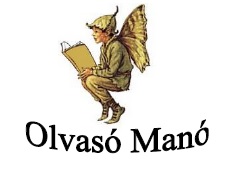 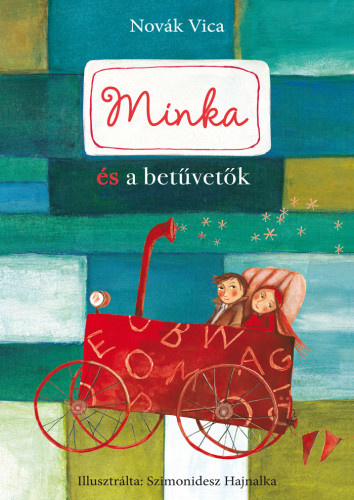 Minka és a betűvetőkMit vett észre Minka a műzlisdobozon?……………………………:…………………………………………………………….. Kik voltak valójának a hunyorgók?    ……………………………………………………………………………………………... Ki lopta el valójában a ceruzákat és miért?    ………………………………………………………………………………………………...    ………………………………………………………………………………………………...    ………………………………………………………………………………………………...Neved, e-mail címed: ……………………………………………………………………………Iskolád, osztályod: ………………………………………………………………………………Lakcímed: ……………………………………………………………………………………….